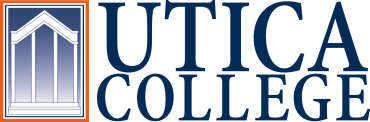 Office of Student EmploymentGRADUATE ASSISTANT REQUEST FORMThe top portion of this form is to be completed by the requestor when applying for a Graduate Assistant position.  Upon completion of Part A, please forward to the Office of Student Employment. The Office of Student Employment will obtain the necessary signatures in Part B.Once the request is reviewed, the Office of Student Employment will notify the requestor of the status of the request.  A.	Date of Request: ___________	    Department: __________________	Position / Title: _____________________________________	( Please check which option applies)Option A – Eligibility:Matriculated graduate student registered for 3-5 credit hours per semesterCommitment:10 hours per weekCompensation/Benefits:Tuition – 25% reduction of tuition (normal, full-time rate or credit hour rate)Pay Rate – $10/hour (not to exceed $1500 per semester)Room and Board – N/AOption B –Eligibility:Matriculated graduate student registered for 6 credit hours per semesterCommitment:20 hours per weekCompensation/Benefits:Tuition – 50% reduction of normal, full-time tuitionPay Rate – $10/hour (not to exceed $3000 per semester)Room and Board – on-campus housing and/or housing allowance and meal plan may be offeredPlease attach a job description for position requested                 _______________________________________________________________________B.      Position Requisition:	 Approved	 Not Approved	__________________________						Director of Human Resources		 Approved	 Not Approved	__________________________						VP or Academic Dean for Functional Area			 Approved	 Not Approved	__________________________						VP/Treasurer		 Approved	 Not Approved	__________________________						President